Protokollbogen Kl.2 – Klassenübersicht (Zahlenraum 100) 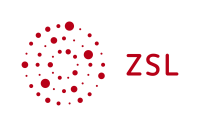 NameZahlbegriffZahlbegriffZahlbegriffOperations-vorstellungOperations-vorstellungOperations-vorstellungOperations-vorstellungRechenstrategienRechenstrategienAutomatisierungAutomatisierungAutomatisierungAutomatisierungSonstigesDarstellungswechsel 
(Rechnung, Material, Bild, Sprache, Sachsituation)
Darstellungswechsel 
(Rechnung, Material, Bild, Sprache, Sachsituation)
Darstellungswechsel 
(Rechnung, Material, Bild, Sprache, Sachsituation)
Darstellungswechsel 
(Rechnung, Material, Bild, Sprache, Sachsituation)

flexible, nicht zählendehalbschriftliche Strategien
flexible, nicht zählendehalbschriftliche Strategien